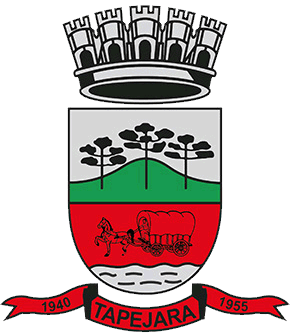 Pauta 033/2021Câmara Municipal de Vereadores de TapejaraSala de Sessões Zalmair João Roier (Alemão)Sessão Ordinária dia 08/10/2021.SAUDAÇÃOInvocando a proteção de Deus, declaro aberta a Sessão Ordinária da noite de hoje, dia 08 de outubro de 2021.- Solicito aos senhores que tomem assento.- Agradecemos as pessoas que se fazem presentes nesta noite...- A cópia da Ata da Sessão Ordinária do dia 04/10/2021, está com os Senhores Vereadores e poderá ser retificada através de requerimento escrito encaminhado à Mesa Diretora. - Vereadores favoráveis permaneçam como estão, e contrários se manifestem.- Aprovada por...Informes e Agradecimentos:EXPEDIENTE DO DIANa Sessão ordinária de hoje deram entrada as seguintes matérias:- Projeto de Lei do Executivo nº - Indicação nº /2021;-------------------------------------------------------------------------------------------------------------------------Solicito a Secretária que faça a leitura das matériasORDEM DO DIA------------------------------------------------------------------------------------------------------------------------------PROJETO DE LEI: - Em discussão o Projeto de Lei do Executivo nº 0/2021 - A palavra está com senhores vereadores.- Como mais nenhum vereador deseja fazer uso da palavra coloco em votação o Projeto de Lei do Executivo nº 0/2021.-Vereadores favoráveis permaneçam como estão contrários se manifestem.-Aprovado por...------------------------------------------------------------------------------------------------------------------------------INDICAÇÃO:- Em discussão a indicação nº 121/2021 de autoria do Vereador Josemar Stefani do PDT.                           “Sugere que o Poder Executivo Municipal, através do setor competente, que estude a possibilidade de que seja implementado uma balança municipal para pesagens de cargas”. - A palavra está com senhores vereadores.- Como mais nenhum vereador deseja fazer uso da palavra coloco em votação à indicação nº 121/2021.-Vereadores favoráveis permaneçam como estão contrários se manifestem.-Aprovado por...------------------------------------------------------------------------------------------------------------------------------Eram essas as matérias a serem discutidas na Sessão Ordinária de hoje.-----------------------------------------------------------------------------------------------------------------------------Explicações Pessoais:Passamos agora ao espaço destinado às Explicações Pessoais, onde cada vereador terá o tempo regimental de cinco minutos para expor assuntos de seu interesse. Pela ordem, o primeiro a fazer uso da palavra é o Vereador: Déberton Fracaro, José Marcos Sutil, Josemar Stefani, Rafael Menegaz, Edson Luiz Dalla Costa, Maeli Brunetto Cerezolli, Adriana Bueno Artuzi, Altamir Galvão Waltrich, Josué Girardi, Tatiana Fontana e Carlos Eduardo de Oliveira.------------------------------------------------------------------------------------------------------------------------------PERMANECEM EM PAUTAIndicações: nº 122 e 123/2021.Projeto de Lei Executivo: nº 066 e 067/2021.-----------------------------------------------------------------------------------------------------------------------------ENCERRAMENTOEncerro a presente Sessão e convoco os Senhores Vereadores para próxima Sessão Ordinária do ano que se realizará no dia 18/10/2021, às 20 horas. Tenham todos uma boa noite e uma ótima semana.